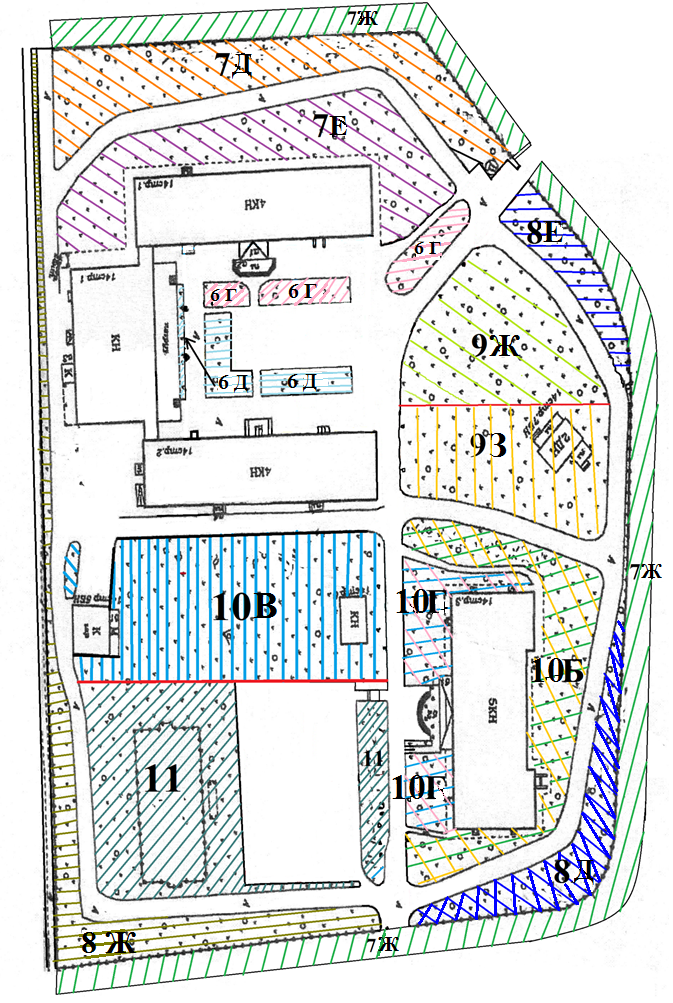 Приложение №2План закрепления территорий в дни проведения субботников 8 и 22.04.2017г. по адресу: Новомихайловский пр-д, д. 14